Financial Early Neutral Evaluation (FENE) Provider List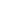 February 2014Last NameFirst NameContact InformationPhone/FaxStaff Contact StephenGilbert Mediation Ctr, Ltd P:  952-479-807612700 Anderson Lakes Parkway 1-800-401-4238Eden Prairie, MN 55344-7652 F:  952-767-0171scaldrich@lawgilbert.comBauchWalterCollins, Buckley, Sauntry & Haugh, PLLP P:  651-227-0611West 1100 First National Bank BuildingFF:  651-227-0758332 Minnesota Street, St. Paul, MN  55101wbauch@cbsh.netBlackMichaelMichael C. Black Law Office, LtdP:  651-222-2587265 West 7th Street, Suite 201F:  651-222-2589St. Paul, MN  55102mcblaw@qwestoffice.netBledsawLynetteLynette M. Bledsaw Law Office, LLC P:  952-975-99623300 Edinborough Way, Suite 550, Edina, MN  55435F:  952-405-2089lbledsaw@lbledsawlaw.comClausenBrianClausen & Hassan, LLCP:  651-647-0087Colleen KetchamWaters Drive Business ParkF:  651-647-0774cketcham@clausen-hassan.com2305 Waters Drive, St. Paul, MN  55120bclausen@clausen-hassan.com Clysdale ElizabethCollins, Buckley, Sauntry & Haugh, PLLP P:  651-227-0611 West 1100 First National Bank Bldg. F:  651-227-0758 332 Minnesota Street, St. Paul, MN  55101 eclysdale@cbsh.net de Beer Linda de Beer & Associates, PA P:  651-714-2378 Jodi Braun 8653 Eagle Point Blvd, Lake Elmo, MN  55042 F:  651-717-4865 jbraun@debeerlaw.com ldebeer@debeerlaw.com Dewalt Deborah  2412 - 117th St. E., Lower Level, Burnsville, MN  55337 P:  952-895-5543 Sharon J. Poppen deborah@dewaltlaw.com F:  952-646-9311 Graves Kathryn Henson & Efron, P.A. P:  612-252-2840 220 Sixth Street S., Suite 1800, Minneapolis, MN  55402 F:  612-339-6364 kgraves@hensonefron.comLast NameFirst NameContact InformationPhone/FaxStaff Contact Hassan FarhanClausen & Hassan, LLC P:  651-647-0087 Nelson Waters Drive Business Park F:  651-647-0774 2305 Waters Drive, St. Paul, MN  55120  fhassan@clausen-hassan.com Heidebrecht John Berning & Heidebrecht, Ltd. P:  952-544-1212 809 Meander Court, Medina, MN  55340 F:  952-767-0112 John@bhexperts.com Helsene Amy Larkin, Hoffman, Daly & Lindgren, Ltd. P:  952-896-3326 1500 Wells Fargo Plaza F:  952-896-1550 7900 Xerxes Avenue South, Minneapolis, MN  55431 ahelsene@larkinhoffman.com Henschel Ben Henschel Moberg, P.A. P:  612-326-6003 Main Office:  612-326-6000 100 Washington Ave. S., Suite 1325, Mpls., MN  55401 F:  612-333-1200 ben.henschel@henschelmoberg.com Hill John “Rob” Larkin, Hoffman, Daly & Lindgren, Ltd. P:  952-835-3800 1500 Wells Fargo Plaza F:  952-896-3333 7900 Xerxes Avenue South, Minneapolis, MN  55431 rhill@larkinhoffman.com Kallemeyn Lisa Kallemeyn & Kallemeyn PLLC P:  763-427-51313200 Main St. N.W., Suite 370, Coon Rapids, MN  55448F:  763-576-1910Lisa@Kallemeyn.com Kennedy Bruce Bruce D. Kennedy Law Office P:  651-633-3713 2151 Hamline Ave. N., Suite 206, Roseville, MN  55113 F:  651-829-3140 Brucekennedylaw@comcast.net Kiwus David 100 Washington Ave. S., Suite 1600, Mpls., MN  55401 P:  612-332-9339 dkiwus@sdkcpa.com F:  612-332-1529Last NameFirst NameContact InformationPhone/FaxStaff Contact Kritta Karen, CPA Tuft & Lach Law Offices P:  651-770-0050 2109 County Road D E., Maplewood, MN  55109 F:  651-270-1445 karen@kckrittacpa.com 123 Cedar Grove Lane P.O. Box 982, Grand Marais, MN  55604 F:  218-387-2896 Lach Susan Tuft & Lach Law Offices P:  651-771-0050 2109 County Road D E., Maplewood, MN  55109 F:  651-771-0850 susan@tuftlaw.com Lauhead Mary Mary C. Lauhead Law Office P:  651-426-0870 3985 Clover Avenue, St. Paul, MN  55127 F:  651-426-0564 lauheadlaw@yahoo.com Lutter Barbara 2113 Cliff Drive, Eagan, MN  55122 P:  651-452-6693 Barbara@lgklegal.com F:  651-452-8316 Marty - Trish 855 Village Ctr Dr., Suite 361, North Oaks, MN  55127 P:  651-485-6127 Villiame marty@mcg.net P:  651-426-9117 McKenzie Dana Cheney-Hatcher & McKenzie Dispute Resolutions Center P:  952-314-1815 14800 Galzxie Ave., Suite 301, Apple Valley, MN  55124 F:  952-392-3654 dana@chmdrc.com Miller-Dolan Cary Dolan Mediation, LLC P:  612-867-6550 Denise Seeman:  952-921-5849 1500 Northland Plaza F:  1-866-456-9199 dseeman@dolanmediation.com 3800 American Blvd W., Bloomington, MN  55431 cmdolan@dolanmediation.com Morrison Linda Morrison Legal Services, LLC P:  651-631-3344 2557 7th Avenue East, North St. Paul, MN  55109 F:  651-631-3397 yourattorneys@msn.com NeversLaurie Laurie Nevers Family Law P:  651-488-7099 2109 East County Road D, Maplewood, MN  55109 F:  651-488-9781 laurie@laurienevers.comLast NameFirst NameContact InformationPhone/FaxStaff Contact O’Connell Dan Collins, Buckley, Sauntry & Haugh, PLLP P:  651-227-0611 West 1100 First National Bank Building F:  651-227-0758 332 Minnesota Street, St. Paul, MN  55101 doconnell@cbsh.net O’Gorman Patricia Patricia A. O’Gorman, P.A. P:  651-458-9114 Janet Quaife 8750 – 90th Street South, Cottage Grove, MN  55016 jquaife@comcast.net paogorman@comcast.net Olson David One Corporate Plaza P:  952-831-4200 7400 Metro Blvd, Suite 450, Edina, MN  55439 F:  952-893-6733 Olson199@umn.edu Remington Suzanne Hellmuth & Johnson, PLLC P:  952-746-2137 Amy Schirmer:  952-941-4005 8050 West 78th Street, Edina, MN  55439 F:  952-941-2337 aschirmer@hjlawfirm.com sremington@hjlawfirm.com Rodman Scott Arnold,Rodman & Kretchmer PLLC P:  952-955-8008 2626 East 82nd Street, Suite 355 F:  952-955-8009 Bloomington, MN  55425 scott@arkmn.com Schading Elizabeth Barna, Guzy & Steffen, Ltd. P:  763-783-5144 Main Office:  763-780-8500 400 Northtown Financial Plaza F:  763-780-1777 200 Coon Rapids Blvd, Minneapolis, MN  55433 eschading@bgs.com Stoner Dax, CPA Dax V. Stoner, Ltd. P:  952-405-2080 3300 Edinborough way, Suite 550, Edina, MN  55435 F:  952-405-2081 dax@daxstoner.com Stroemer Christine Collins, Buckley, Sauntry & Haugh, PLLP P:  651-227-0611 West 1100 First National Bank Building F:  651-227-0758 332 Minnesota Street, St. Paul, MN  55101 cstroemer@cbsh.net Swaden Marty Swaden Law Offices, P.A. P:  -52-832-5990 7301 Ohms Lane, Suite 550, Edina, MN  5439 F:  952-832-0984 mswaden@swaden.com Tuft Tom Tuft & Lach Law Offices P:  651-771-0050 Tammi Maxson 2109 County Road D E., Maplewood, MN  55109 F:  651-771-0850 tammi@tuftlaw.com tom@tuftlaw.comLast NameFirst NameContact InformationPhone/FaxStaff ContactLast NameFirst NameContact InformationPhone/FaxStaff Contact Ysebaert Sharon Eastlund, Solstad, Cade & Hutchinson, Ltd. P:  952-224-8673 Alecia Brown:  952-894-6400 4200 County Road 42 West, Savage, MN  55378 F:  952-894-6421 abrown@eschlaw.com sysebaert@eschlaw.com